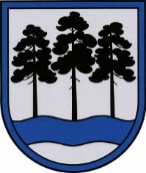 OGRES  NOVADA  PAŠVALDĪBAReģ.Nr.90000024455, Brīvības iela 33, Ogre, Ogres nov., LV-5001tālrunis 65071160, e-pasts: ogredome@ogresnovads.lv, www.ogresnovads.lv PAŠVALDĪBAS DOMES SĒDES PROTOKOLA IZRAKSTS6.Par detālplānojuma izstrādes uzsākšanunekustamajam īpašumam Dzintaru ielā 3, Ķegumā, Ogres novadā2022.gada 22.martā Ogres novada pašvaldībā (turpmāk – Pašvaldība) saņemts SIA „Ziemeļlatvijas meži” (turpmāk Detālplānojuma ierosinātājs), kuru uz 2019.gada 28.augusta pilnvaras pamata pārstāv Kristaps Punculis, iesniegums (reģistrēts Pašvaldībā ar Nr.2–4.1/1520) ar lūgumu pieņemt lēmumu par detālplānojuma izstrādes uzsākšanu, darba uzdevuma izdošanu un apstiprināšanu nekustamajam īpašumam Dzintaru ielā 3, Ķegumā, Ogres novadā, kadastra Nr.7409 006 0001, platība 4.7539 ha.Minētā nekustamā īpašuma sastāvā ietilpst viena zemes vienība, kadastra apzīmējums  74090060001 (turpmāk – Zemes vienība), kurai saskaņā ar eksplikāciju zemes lietošanas veids 3,2700 ha platībā ir mežs. Saskaņā ar iesniegumā sniegto informāciju un Zemes vienības sadalījuma skici, Zemes vienību paredzēts sadalīt 17 apbūves gabalos, detālplānojumā precizējot skaitu. Piekļuvei jaunveidojamajām zemes vienībām paredzēts izveidot jaunu ielu.Saskaņā ar Ķeguma pilsētas zemesgrāmatas nodalījumu Nr.100000114011 īpašumtiesības uz Nekustamo īpašumu ir nostiprinātas uz SIA „Ziemeļlatvijas meži” vārda.  Saskaņā ar Ķeguma novada domes 2013.gada 13.augusta saistošo noteikumu Nr.11/2013 „Par Ķeguma novada teritorijas plānojuma 2013.–2024.gadam Teritorijas izmantošanas un apbūves noteikumiem un Grafisko daļu”  (turpmāk – Saistošie noteikumi) zemes vienībai noteikta funkcionālās zonas Savrupmāju apbūves teritorija (DzS) apakšzona Mežaparka apbūves teritorija Ķeguma pilsētā (DzS–1). Atbilstoši Saistošo noteikumu sastāvā esošo Teritorijas izmantošanas un apbūves noteikumu (turpmāk – TIAN) 306.punktam funkcionālajā zonā Savrupmāju apbūves teritorija, t.sk. Mežaparka apbūves teritorijā Ķeguma pilsētā primārais teritorijas izmantošanas veids ir dzīvojamā apbūve, bet papildizmantošana – publiskā apbūve un teritorijas izmantošana. Atbilstoši TIAN 312.4. apakšpunktam minimālā jaunveidojamās zemes vienības platība ir 2000 m2, kuru, ievērojot TIAN 292.punkta prasības, pieļaujams samazināt, bet ne vairāk kā par 10 %.Atbilstoši Teritorijas attīstības plānošanas likuma 28.panta pirmajai daļai detālplānojumā atbilstoši mēroga noteiktībai detalizē un konkretizē teritorijas plānojumā noteiktajā funkcionālajā zonējumā paredzētos teritorijas izmantošanas veidus un aprobežojumus, nosakot prasības katras zemes vienības teritorijas izmantošanai un apbūvei.   Saskaņā ar Ministru kabineta 2014.gada 14.oktobra noteikumu Nr.628 „Noteikumi par pašvaldību teritorijas attīstības plānošanas dokumentiem” 39.2.apakšpunktu detālplānojumu izstrādā, ja plānota jaunu zemes vienību izveide un piekļuves nodrošināšanai jaunizveidotajām zemes vienībām nepieciešams izveidot jaunas ielas.Ņemot vērā minēto, Pašvaldība secina, ka attīstības priekšlikums atbilst Saistošo noteikumu un teritorijas attīstības plānošanas jomu regulējošajiem normatīvajiem aktiem un līdz ar to jāatļauj detālplānojuma izstrāde.Ņemot vērā minēto, kā arī pamatojoties uz Teritorijas attīstības plānošanas likuma 28.pantu, Ministru kabineta 2014.gada 14.oktobra noteikumu Nr.628 „Noteikumi par pašvaldību teritorijas attīstības plānošanas dokumentiem” 96. un 98.punktu, balsojot: ar 20 balsīm "Par" (Andris Krauja, Artūrs Mangulis, Atvars Lakstīgala, Dace Kļaviņa, Dace Māliņa, Dace Nikolaisone, Dainis Širovs, Dzirkstīte Žindiga, Edgars Gribusts, Egils Helmanis, Gints Sīviņš, Ilmārs Zemnieks, Indulis Trapiņš, Jānis Iklāvs, Jānis Kaijaks, Jānis Lūsis, Jānis Siliņš, Pāvels Kotāns, Toms Āboltiņš, Valentīns Špēlis), "Pret" – nav, "Atturas" – nav,Ogres novada pašvaldības dome NOLEMJ:Atļaut uzsākt detālplānojuma nekustamajam īpašumam Dzintaru ielā 3, Ķegumā, Ogres novadā, kadastra Nr. 7409 006 0001, (turpmāk – Detālplānojums) izstrādi. Apstiprināt Detālplānojuma izstrādes darba uzdevumu saskaņā ar 1.pielikumu. Apstiprināt par Detālplānojuma izstrādes vadītāju Ogres novada pašvaldības (turpmāk – Pašvaldība) Centrālās administrācijas Attīstības un plānošanas nodaļas telpisko plānotāju.Noslēgt starp Pašvaldību un Detālplānojuma izstrādes ierosinātāju līgumu par Detālplānojuma izstrādi un finansēšanu saskaņā ar 2.pielikumu sešu nedēļu laikā pēc lēmuma stāšanās spēkā.Noteikt, ka šis lēmums zaudē spēku, ja netiek izpildīts tā 4.punkts. Uzdot Pašvaldības Centrālās administrācijas Attīstības un plānošanas nodaļas telpiskajam plānotajam: piecu darba dienu laikā pēc šī lēmuma stāšanās spēkā nodrošināt paziņojuma par Detālplānojuma izstrādes uzsākšanu un šī lēmuma ievietošanu Teritorijas attīstības plānošanas informācijas sistēmā, kā arī publicēšanu Pašvaldības tīmekļa vietnē; četru nedēļu laikā pēc lēmuma spēkā stāšanās nodrošināt Ministru kabineta 2014.gada 14.oktobra noteikumu Nr.628 „Noteikumi par pašvaldību teritorijas attīstības plānošanas dokumentiem” 105.punktā minētā paziņojuma nosūtīšanu nekustamo īpašumu īpašniekiem, kuru īpašumā (valdījumā) esošie nekustamie īpašumi robežojas ar Detālplānojuma teritoriju. Kontroli par lēmuma izpildi uzdot Pašvaldības izpilddirektoram.(Sēdes vadītāja,domes priekšsēdētāja Egila Helmaņa paraksts)Ogrē, Brīvības ielā 33Nr.92022.gada 28.aprīlī